Муниципальное бюджетное учреждение дополнительного образования «Детско-юношеская спортивная школа №1» городского округа «город Якутск»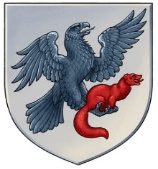 «Дьокуускай куорат» куораттааҕы уокуругун«1 нүɵмэрдээх оҕо спортивнай оскуолата»эбии үɵрэхтээhиҥҥэмуниципальнай бюджет тэрилтэтэ «Дьокуускай куорат» куораттааҕы уокуругун«1 нүɵмэрдээх оҕо спортивнай оскуолата»эбии үɵрэхтээhиҥҥэмуниципальнай бюджет тэрилтэтэ 677000, г. Якутск, ул. Дзержинского 5, тел/факс. (4112)34-14-62, тел. (4112)42-01-05, e-mail: dush1ykt@mail.ruОКПО 55672324                       ОГРН 1021401067687                       ИНН 1435124451                       КПП  143501001     677000, г. Якутск, ул. Дзержинского 5, тел/факс. (4112)34-14-62, тел. (4112)42-01-05, e-mail: dush1ykt@mail.ruОКПО 55672324                       ОГРН 1021401067687                       ИНН 1435124451                       КПП  143501001     677000, г. Якутск, ул. Дзержинского 5, тел/факс. (4112)34-14-62, тел. (4112)42-01-05, e-mail: dush1ykt@mail.ruОКПО 55672324                       ОГРН 1021401067687                       ИНН 1435124451                       КПП  143501001     677000, г. Якутск, ул. Дзержинского 5, тел/факс. (4112)34-14-62, тел. (4112)42-01-05, e-mail: dush1ykt@mail.ruОКПО 55672324                       ОГРН 1021401067687                       ИНН 1435124451                       КПП  143501001     от                     2017 г.                                                                                                                         г.ЯкутскПРИКАЗ№____«О назначении ответственного лицаконтрактной системе в сфере закупок товаров, работ,услуг для обеспечения государственныхмуниципальных нужд»В соответствии со статьей 39 Закона от 5 апреля 2013 г. № 44-ФЗ «О контрактной системе в сфере закупок товаров, работ, услуг для обеспечения государственных и муниципальных нужд» .Назначить ответственным лицом учреждения специалиста по закупкамПестрякову Н.С.Контроль за исполнения данного приказа оставляю за собой.                                Директор                                                               В.Г.Черовот                     2017 г.                                                                                                                         г.ЯкутскПРИКАЗ№____«О назначении ответственного лицаконтрактной системе в сфере закупок товаров, работ,услуг для обеспечения государственныхмуниципальных нужд»В соответствии со статьей 39 Закона от 5 апреля 2013 г. № 44-ФЗ «О контрактной системе в сфере закупок товаров, работ, услуг для обеспечения государственных и муниципальных нужд» .Назначить ответственным лицом учреждения специалиста по закупкамПестрякову Н.С.Контроль за исполнения данного приказа оставляю за собой.                                Директор                                                               В.Г.Черовот                     2017 г.                                                                                                                         г.ЯкутскПРИКАЗ№____«О назначении ответственного лицаконтрактной системе в сфере закупок товаров, работ,услуг для обеспечения государственныхмуниципальных нужд»В соответствии со статьей 39 Закона от 5 апреля 2013 г. № 44-ФЗ «О контрактной системе в сфере закупок товаров, работ, услуг для обеспечения государственных и муниципальных нужд» .Назначить ответственным лицом учреждения специалиста по закупкамПестрякову Н.С.Контроль за исполнения данного приказа оставляю за собой.                                Директор                                                               В.Г.Черовот                     2017 г.                                                                                                                         г.ЯкутскПРИКАЗ№____«О назначении ответственного лицаконтрактной системе в сфере закупок товаров, работ,услуг для обеспечения государственныхмуниципальных нужд»В соответствии со статьей 39 Закона от 5 апреля 2013 г. № 44-ФЗ «О контрактной системе в сфере закупок товаров, работ, услуг для обеспечения государственных и муниципальных нужд» .Назначить ответственным лицом учреждения специалиста по закупкамПестрякову Н.С.Контроль за исполнения данного приказа оставляю за собой.                                Директор                                                               В.Г.Черов